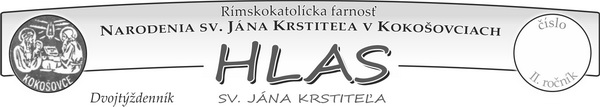 ˇppp  Práve cez požehnané stretnutia môžeme rásť vo viere. „Odkiaľ mám to šťastie, že matka môjho Pána prichádza ku mne?“ zvolala Alžbeta a dodala: „Blahoslavená si, lebo si uverila, že sa splní, čo ti povedal Pán.“ (Lk 1, 43 - 45) Alžbeta rozpoznáva Boha, ktorý prichádza k nej v takom skromnom znaku, v lone mladučkej príbuznej. Pamätáme si, že Nazaret nerozpoznal Boha v Ježišovi, ktorý vyrástol uprostred nich. Nerozpoznal čas Božieho navštívenia podobne, ako ho nerozpoznal neskôr Jeruzalem, nad ktorým dokonca Ježiš sám zaplakal. Je dôležité, aby som v Božom slove, v Eucharistii a modlitbe, ale tiež pri stretnutí s človekom rozpoznával Pánove navštívenia, lebo ony mi prinášajú radosť.    Každé Vianoce majú svoje čaro, lebo nesú v sebe tajomstvo Božej pokory a lásky. Vianoce sa nás dotýkali v detstve, kde sme ešte vedeli žasnúť a nechať sa obdarovať. Mal som to šťastie, že aj v dobe komunizmu sme doma slávili Vianoce ako tajomstvo narodenia Pána a často sme cez Vianoce prichýlili nejakých pocestných. Stále mám v srdci, zvlášť počas Vianoc, radosť z obdarovania. Nepamätám si veľmi na darčeky, ale nesiem v sebe z detstva tajomstvo, ktoré presahuje môj rozum. A vlastne iba tajomstvo poteší – povedal ktosi múdry.   Myšlienky o. Michala Zamkovského z časopisu Rodina Nepoškvrnenej č.5/2020Úmysel apoštolátu modlitby na mesiac január 2021:Aby nám Pán dal milosť bratsky spolunažívať s príslušníkmi iných náboženstiev,navzájom sa za seba modliť a byť voči všetkým otvorení.Aby sme boli na príhovor Panny Márie, Bohorodičky chránení pred každým vírusom, ktorý zabíja telo, ale najmä dušu.Nebeský Ocko, neviem sa zbaviť nepokoja.  V mojom srdci. Strach a starosti ma dusia.  Preto prichádzam k tebe. Pretože viem, že iba ty mi môžeš dať pravý pokoj. Nie pokoj, ktorý svet ponúka, ale pokoj od Pána, ktorý nezáleží na okolnostiach života človeka. Ale pokoj, ktorý prichádza od Princa Pokoja, Kráľa Kráľov. Ježiš je môj pokoj, iba vďaka Nemu som v Božom pokoji. Zbúraj hradby medzi mnou a Tebou.  Zjednoť ma s Tebou. Sladký Ježiš, vylej svoj pokoj na mňa a prines pokoj do môjho srdca. O to ťa prosím v mene Otca v Duchu Svätom . AmenÚmysly sv. omší, ktoré súkromne slúžime v tomto čase bez verejných bohoslužieb v našej farnostiV roku 2020 prijalo v našej farnosti sviatosť krstu spolu 18 detí! Z toho bolo          chlapcov   9   a rovnako  9  dievčat. V r. 2019 bolo  22  krstov.V roku 2020 si v našej farnosti vyslúžili sviatosť manželstva  4 páry. V r. 2019 to boli  iba 3 páry. Nech im Pán žehná v láske a vernosti Bohu aj sebe navzájom!V roku 2020 bolo v našej farnosti pochovaných 28 ľudí:  17 mužov a  11 žien. Nezaopatrených z toho bolo   9  ľudí. Predminulý rok 2019 zomrelo 25  ľudí.     Legenda:      CH – chlapec, D – dievča,                                     M – muž, Ž - ženaK prvému svätému prijímaniu pristúpilo v kokošovskej farnosti na dva krát         (26. 7. v Žehni a 2. 8. v Kokošovciach) spolu 32 detí. 14 chlapcov a 18 dievčat. Sv. birmovania prijalo 21.11. v Kokošovciach 32 mladých. 18 chlapcov a 14 dievčat.Do Kňazského seminára v Košiciach nastúpil  13. 9. Šimon Jurčišin z Kokošoviec.  Spojení v modlitbách s Vami všetkými našimi farníkmi Vás žehnajú  + + + a pokoj v srdci, odvahu  aj trpezlivosť  vyprosujú kaplán Štefan a farár ĽubikDokončenie novoročného pastierského listu slovenských biskupov:Kristova Cirkev sa rozprestiera po celom svete. Patria do nej všetci, ktorí boli pokrstení v mene Otca i Syna i Ducha Svätého.  Zahrnutí do nej sú aj tí, ktorí sa azda od cirkvi vzdialili; tí ktorí občas pochybujú o viere. Cirkev na všetkých týchto pamätá a stále ich pokladá za svojich synov a dcéry. Denne sa za nich modlí, aby vytrvali vo viere, aby niesli svoj kríž a aby nikdy nepopreli svoj krst.  Pevne veríme, že Božia láska je väčšia ako naše srdce a dáva sa svetu aj pre nich. Nech aj títo pri sčítaní zaznačia do príslušnej rubriky, že sú pokrstení; že srdcom patria do svojej cirkvi.  Francúzsko na jeseň minulého roka opätovne zakúsilo vlnu islamského terorizmu. Mnohé krajiny sveta odvtedy viac hľadia na túto ťažko skúšanú krajinu a vyjadrili jej aj úprimnú sústrasť. Pripomeňme si dlhodobý odvážny postoj tejto krajiny, ako ho vyjadruje jej prezident: "Zoči-voči fanatizmu si Francúzsko zachová svoje duchovné a hodnotové základy!". 
Vieme, že Francúzsko je sekulárna krajina. A predsa – jej odhodlanie zachovať si "svoje duchovné a hodnotové základy" je príkladné. O čo viac by sme mali byť odhodlaní my kresťania, keď ide o prihlásenie sa k svojim duchovným hodnotám a ku svojej viere! 
Drahí bratia a sestry! Nie je našou úlohou odsudzovať tých, ktorí neveria. My si však buďme vedomí, že kresťanská viera je naše bohatstvo.  Tak ako sa slobodne prihlásime k tomu, že sme muž či žena; ako sa prihlásime ku svojej národnosti – slovenskej, maďarskej, rómskej a inej – tak sa prihlásme aj k viere svojej cirkvi.  Nepoprime to, čím sme, bez ohľadu na akékoľvek politické presvedčenie. Náš krst a naša príslušnosť k cirkvi nás ponad tieto rozdiely spája. Nech naše Slovensko ukáže, aké v skutočnosti je. A ak niekto popiera cirkev a Boha, nech sa – na svoju zodpovednosť – podľa toho zariadi. Je to vec jeho svedomia. My máme svedomie veriace. Slovensko patrí medzi kresťanské národy už tisíc rokov – od čias sv. Cyrila a Metoda. Keď sa vám prihovárame a povzbudzujeme vás, aby sme sa všetci priznali k svojmu krstu, tým sa my biskupi snažíme plniť úlohu nástupcov apoštolov: povzbudzovať a utvrdzovať všetkých vo viere.Prosíme, bojujme dobrý boj viery. Robme všetko, aby sme aj my raz počuli slová, ktoré čítame v poslednej knihe Biblie, v Zjavení apoštola Jána (2, 13): "Pridŕžaš sa môjho mena a nezaprel si vieru vo mňa". Ježiš všetkým sľubuje: "Kto mňa vyzná pred ľuďmi, aj Syn človeka vyzná pred Božími anjelmi" (Lk 12, 8). Priznajme s k Ježišovi Kristovi! Samozrejme, v novom roku svoju vieru nielen s odvahou vyznajme, ale podľa nej aj žime! Buďme verní evanjeliu vo svojich skutkoch. Buďme pre našu krajinu soľou a svetlom. Usilujme sa čo najviac prispievať k spoločnému dobru. Nebojme sa námahy. Naša viera nech nás posilňuje zostať v prvej línii všetkých dobrých zápasov. Nech nás posilňuje, aby sme sa neschovávali za druhých a nepýtali sa, čo iní môžu urobiť pre nás, ale čo my – ako Kristovi učeníci – môžeme urobiť pre všetkých. Kde je lakomstvo, preukážme štedrosť. Kde je nenávisť, prejavme lásku. Kde je hnev, rozsievajme pokoj. "Žehnajte a nepreklínajte" (Rim 12, 14).  Keď teda dnes slávnosťou Bohorodičky Panny Márie vstupujeme do nového roka a prosíme o Božie požehnanie, pripomeňme si, že aj my sami máme druhých požehnávať a byť pre nich požehnaním. Drahí bratia a sestry, začíname nový rok, v ktorom budeme môcť smelo vyznať svoju vieru aj príslušnosť ku svojej Cirkvi. Prihlásme sa k Ježišovi Kristovi a k jeho Matke Panne Márii. Otvorme sa aj týmto spôsobom pre potrebné Božie milosti a požehnanie do celého nasledujúceho roka. Nech nás v ňom sprevádza materinská starostlivosť a nebeský príhovor Bohorodičky, Panny Márie!                     Srdečne vás pozdravujú a žehnajú + + + vaši biskupi!